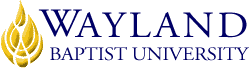 Plainview, TexasSchool of Religion and PhilosophyUNIVERSITY MISSION STATEMENTWayland Baptist University exists to educate students in an academically challenging, learning-focused and distinctively Christian environment for professional success, lifelong learning, and service to God and humankind.COURSE NUMBER & NAME: RLGN 1302 NEW TESTAMENT HISTORY VC-01: Spring, 2019INSTRUCTOR: Dr. J. Jeffrey TillmanCONTACT INFORMATION:940-855-4322  james.tillman@wayland.wbu.eduOFFICE HOURS, BUILDING & LOCATION: 426 5th Ave., suite 7, Sheppard AFB, TX 76311M-Th  3-6 PMCOURSE MEETING TIME & LOCATION:Meeting day & time:   Online ClassCATALOG DESCRIPTION:  an introductory survey of the historical literature with special attention to the background and origins of Christian beliefs and practices, and to the life of Jesus Christ and the early Christian community.PREREQUISITE:  NoneREQUIRED TEXTBOOK AND RESOURCE MATERIAL: Stephen L. Harris, The New Testament:  A Student’s Introduction, 8th Edition	NIV Study BibleCOURSE OUTCOMES AND COMPETENCIES:1. 	Demonstrate knowledge of the historical, religious, and social context of the New Testament world. 2. 	Demonstrate knowledge of some of the critical methods used in New Testament studies. 3.	Demonstrate an understanding of the basic content of the New Testament and its main teachings (theological content). 4. 	Demonstrate knowledge of the canonical process producing a more complete understanding of the New Testament.ATTENDANCE REQUIREMENTS:Any student absent 25 percent or more of the online course, i.e., non-participatory during 3 or more weeks of an 11 week term, may receive an F for that course. Instructors may also file a Report of Unsatisfactory Progress for students with excessive non-participation. Any student who has not actively participated in an online class prior to the census date for any  given term is considered a "no-show" and will be administratively withdrawn from the class without record. To be counted as actively participating, it is not sufficient to log in and view the course. The student must be submitting work as described in the course syllabus. STATEMENT ON PLAGIARISM & ACADEMIC DISHONESTY:Wayland Baptist University observes a zero tolerance policy regarding academic dishonesty. Per university policy as described in the academic catalog, all cases of academic dishonesty will be reported and second offenses will result in suspension from the university.DISABILITY STATEMENT:In compliance with the Americans with Disabilities Act of 1990 (ADA), it is the policy of Wayland Baptist University that no otherwise qualified person with a disability be excluded from participation in, be denied the benefits of, or be subject to discrimination under any educational program or activity in the university. The Coordinator of Counseling Services serves as the coordinator of students with a disability and should be contacted concerning accommodation requests at (806) 291-3765. Documentation of a disability must accompany any request for accommodations.COURSE REQUIREMENTS:Class Lectures and Outlines:  Each student is responsible for gaining access to the class outlines listed below on the reading and discussion schedule.   These should be downloaded and printed out prior to the class for which they are assigned, and will direct the student in following the lecture for that day.Blackboard:  All assignments will be completed/uploaded through Blackboard.   Feedback on assignments will be provided through the same platform.  To access feedback on any assignment, click on the grade in the gradebook and continue following the screens, clicking on the underlined grade till you find feedback entered into a feedback field.  Examinations:Study Skills Examination: an 8﻿ question/15 point quiz over the website Academic Success﻿.   The quiz will be over the sections reading comprehension, note taking, ﻿﻿﻿﻿test taking, and understanding instead of memorizing. ﻿﻿﻿﻿﻿﻿﻿﻿﻿﻿﻿﻿﻿﻿﻿ This is a non-proctored exam, but it is limited to 15 minutes to complete.  You should read the site very carefully and completely before beginning the quiz.  It is accessible on the Blackboard page for the course.Weekly Quizzes:  Each week, except for weeks on which there is an exam due, there will be a ten point/four question quiz over the lecture outline material for the week. (The lecture outlines are found under the corresponding column on the schedule grid.)  These quizzes are found on the Blackboard page for the course.   The lowest two will be dropped at the end of the term.   These are non-proctored but there will be a time limit of five  minutes on each one.  Major Exams: Exams will be a combination of objective questions, matching and multiple choice, and essay questions. Each exam is worth 100 points.  For assistance in preparing for the essay portions of the exams, the student should consult the following sites:  Writing Essay Exams.  Here are essay pools for the exams:  Exam I, Exam II, Exam III. Here are textbook reviews for each exam: Exam I, Exam II, Exam III.  The exams will be timed at two hours.Special note:  The last major exam must be proctored.  If you are near a WBU campus, then you must take the exams at that campus.  If not, then you need to get a proctor approved by the virtual campus.  Go to WBU Proctored Exams and begin the process to secure a proctor. Blogs:  Each week, except the weeks of a test, there will be a class discussion blog.  Depending on the size of the class, students will be broken into groups and assigned numbers.  Each week’s blog will have numbered questions which correspond to a student’s number in a group.  Each student should post a response to his/her question of at least 100 words by Wednesday 6 PM C.S.T. of that week:  Example.  By Saturday 11:59  PM C.S.T. each student should have read all the other blog entries for that week, and posted a 50 word response to two of them, both on the other students’ blogs and on to his/her own blog as a new blog entry. Example.  A student may find other students’ blog entries by clicking on the small arrow under his/her name on the blog page.  This will open up a drop down menu listing the other students. Initial entries together with follow ups are worth 20 points: (Students will note important correspondences between the topics of the blog discussions and the essays that appear on the exams.)  The lecture notes are central sources for the blogs.   Other materials can be used, but do not merely cut and paste material into the blog.  If you do so, you will get a 0 for that blog.  My comments on the blogs should be read with special interest, because I will indicate where each student has strayed from the line of discussion in which I’m interested.  Responses to Audio and Video presentations: Four video/audio streaming presentations will be viewed according to the dates and links provided on the schedule grid.  On these dates, the student should submit a written response to the film.   This response should include one paragraph summarizing the presentation, and one or more paragraphs reacting to the content of the tape.  The student should spend the majority of the assignment reacting in some way to the content of the presentation:  what does it make you see differently, what do you agree with, disagree with, and why is this information not generally talked about?  These assignments are worth 25 points each, and will be graded on clarity of writing, accuracy, and depth of reflection.  Please note:  I do not agree with all the perspectives portrayed in these materials, but these materials do represent views with which a person who is educated regarding the New Testament should be familiar.  The goal in preparing this assignment is not to look for a clear right and wrong, or to defend your chosen beliefs, but to detect how the discussion impinges on how you see the world and how people across the world struggle with these issues and come up with different answers.  These assignments should be submitted to the designated assignment upload in Blackboard.Outlines/Narratives: These outlines include a 4-5 page sentence outline (or narrative, which means paragraphs are used instead of an outline) of the life of Christ and a 4-5 page sentence outline (or prose narrative) of the missionary journeys of Paul.  See this link for examples of a sentence outline .   Either an outline or a narrative format will work for this assignment, but the emphasis should be on putting as much material as possible into the pages. The outlines should use Turabian style (see these links for assistance:  Link 1 and Link 2 ) and use at least five quality research sources other than the Bible or the textbook.   Although the Turabian style links specify submitting the title page of assignments as separate files, for the sake of easier pagination, please ignore this instruction and submit your outlines/narratives as one file on safeassignment.  See this link for criteria on identifying quality sources:  Evaluating Information.  Here is a link to tutorials on how to use the WBU databases:  tutorial1 and tutorial 2.  This is not a research paper, and I am not requiring that students document the source of each element put in the outline.   I do, however, want students to demonstrate an ability to gather scholarly/peer reviewed materials available through the WBU library resources.  Each outline is worth 50 points.  GRADING CRITERIA:There is a total of 755 points for this course.  Students who wish to make an A in the course attain at least  679 points.  Students who wish to make a B in the course must attain at least 604 points.  Students who wish to receive a C must attain at least 528 points.  Students will get a D for 453 points.   Below 453 points, the student will fail the course.  The grades on all assignments will be assessed according to the following scale: A-100-90, B-89-80, C-79-70, D-69-60, F-59-below. Any assignments turned in late will be assessed a 10% penalty for each day that the assignment is late, beginning with the day it is due.	See Behaviors to Exhibit to Excell in this Course.TENTATIVE SCHEDULEDatesDatesReadings in HarrisChapter(s)Assignments dueArticles that may be helpfulLecture OutlinesWeek 1 – February 25-March 2Week 1 – February 25-March 21-2Study Skills quizLecture Quiz 1Blog 1Biblical CriticismIntroductory IssuesWeek 2 – March 3-9Week 2 – March 3-93-5Lecture Quiz 2Blog 2Video/Audio Reflection 1 Post-exilic HistorySpring Break—March 10-16Spring Break—March 10-16Week 3 – March 17-23 Week 3 – March 17-23 6Lecture Quiz 3Blog 3GospelsNature of NT Literature Week 4- March 24-30Week 4- March 24-30Test #1Week 5-March 31-April 6Week 5-March 31-April 67-9Lecture Quiz 4Blog 4Video/Audio Reflection 2Life of Christ I Week 6 – April 7-13Week 6 – April 7-13 10-12Lecture Quiz 5Blog 5 Life of Christ IIWeek 7- April 14-20Week 7- April 14-20Test #2Week 8 – April 21-27Week 8 – April 21-2713-16Lecture Quiz 6Blog 6Video/Audio Reflection 3 Acts Part 1 Week 9 – April 28-May 4Week 9 – April 28-May 417-18Lecture Quiz 7Blog 7LettersActs Part 2Week 10 – May 5-11Week 10 – May 5-1119-20Lecture Quiz 8Blog 8Video/Audio Reflection 4Apocalyptic Literature Letters and Revelation Week 11 – May 12-18  Week 11 – May 12-18  Outlines due Test #3